§1113.  Owner's payment obligationsPayment to a contractor for work is subject to the following terms.  [PL 1993, c. 461, §1 (NEW).]1.  Contractual agreements.  The owner shall pay the contractor strictly in accordance with the terms of the construction contract.[PL 1993, c. 461, §1 (NEW).]2.  Invoices.  If the construction contract does not contain a provision governing the terms of payment, the contractor may invoice the owner for progress payments at the end of the billing period.  The contractor may submit a final invoice for payment in full upon completion of the agreed upon work.[PL 1993, c. 461, §1 (NEW).]3.  Invoice payment terms.  Except as otherwise agreed, payment of interim and final invoices is due from the owner 20 days after the end of the billing period or 20 days after delivery of the invoice, whichever is later.[PL 1993, c. 461, §1 (NEW).]4.  Delayed payments.  Except as otherwise agreed, if any progress or final payment to a contractor is delayed beyond the due date established in subsection 3, the owner shall pay the contractor interest on any unpaid balance due beginning on the 21st day, at an interest rate equal to that specified in Title 14, section 1602‑C.[PL 2003, c. 460, §1 (AMD).]SECTION HISTORYPL 1993, c. 461, §1 (NEW). PL 2003, c. 460, §1 (AMD). The State of Maine claims a copyright in its codified statutes. If you intend to republish this material, we require that you include the following disclaimer in your publication:All copyrights and other rights to statutory text are reserved by the State of Maine. The text included in this publication reflects changes made through the First Regular and First Special Session of the 131st Maine Legislature and is current through November 1, 2023
                    . The text is subject to change without notice. It is a version that has not been officially certified by the Secretary of State. Refer to the Maine Revised Statutes Annotated and supplements for certified text.
                The Office of the Revisor of Statutes also requests that you send us one copy of any statutory publication you may produce. Our goal is not to restrict publishing activity, but to keep track of who is publishing what, to identify any needless duplication and to preserve the State's copyright rights.PLEASE NOTE: The Revisor's Office cannot perform research for or provide legal advice or interpretation of Maine law to the public. If you need legal assistance, please contact a qualified attorney.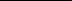 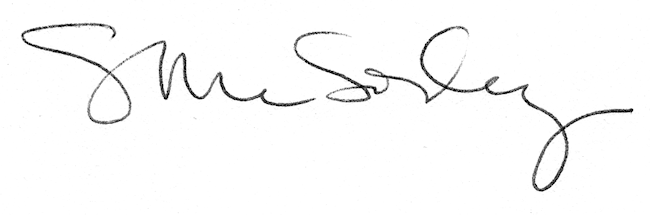 